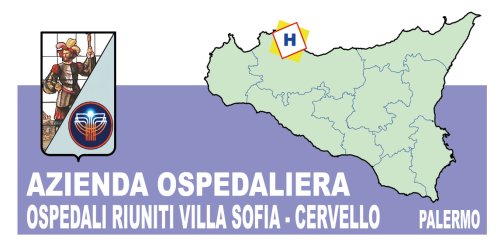 	  Azienda OspedalieraOSPEDALI  RIUNITI  VILLA SOFIA – CERVELLO              Sede Legale Viale Strasburgo n.233 – 90146  Palermo.  Tel 0917801111   -    P.I. 05841780827Unità Operativa Complessa Approvvigionamenti  telefono 0917808370 – fax 0917808394Palermo, 01.10.2015A TUTTE LE DITTE INTERESSATEOGGETTO: RDO pubblicata sul portale acquistinretepa.it di Consip.	Si dà avviso che sul portale acquistinretepa.it di Consip è stata pubblicata la seguente RDO:Stralcio Capitolato:Art. 1) Oggetto.Il presente capitolato disciplina la fornitura di microcuvette per la determinazione dell’emoglobina pre donazione per l’apparecchiatura “FOTOMETRO HB 301” marca HEMOCUE in dotazione all’UOC di Medicina Trasfusionale, come di seguito indicato e per un importo complessivo posto a base d’asta pari ad €. 16.700,00 = I.V.A. ESCLUSA:Qualora la descrizione di qualcuno dei prodotti messi a gara dovesse individuare una fabbricazione o provenienza determinata o un procedimento particolare, un marchio o un brevetto determinato, un tipo o un’origine o una produzione specifica che avrebbe come effetto di favorire o eliminare talune imprese o prodotti, detta indicazione deve intendersi integrata dalla menzione “o equivalente”.	L’impresa concorrente che propone prodotti equivalenti ai requisiti definiti dalle specifiche tecniche è obbligato a segnalarlo con separata dichiarazione da allegare alla relativa scheda tecnica, fermo restando che l’individuazione del modello, come previsto nel presente CSA è solo ed esclusivamente indicativo.             IL RESPONSABILE DELL’UNITA’           OPERATIVA COMPLESSA                                                                                 APPROVVIGIONAMENTI                                                                                F.TO (DOTT.ssa A. LUPO)RDONUMERO RDONUMERO CIGSCADENZARDO PER LA FORNITURA DI MICROCUVETTE PER L’APPARECCHIATURA FOTOMETRO HB 301 MARCA HEMOCUE9590476415422DB309.10.2015N°DESCRIZIONEQUANTITATIVO 1MICROCUVETTE HB-301, COD. HCH-111801Conf. 50 (4X50=200)2EUROTROL HB-301 CONTROL QC (VALORI ALTI) COD. ET147.003.002 Conf. 2 X 1 ML 3EUROTROL HB-301 CONTROL QC (VALORI NORMALI) COD. ET147.002.002 Conf. 2 X 1 ML 4EUROTROL HB-301 CONTROL QC (VALORI BASSI) COD. ET147.001.002 Conf. 2 X 1 ML 